Francês - Elementar I – Cássio – 4a atividade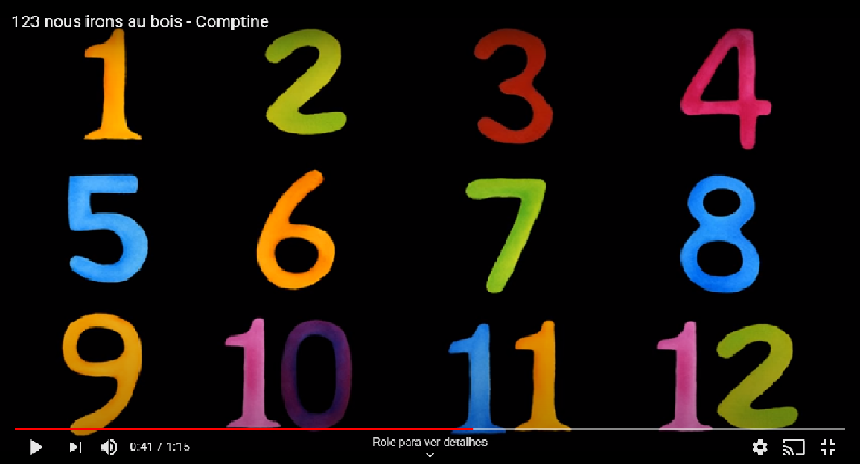 Chers élèves, chères élèves - Caros alunos, caras alunas. Vamos ver um vídeo com um tema diferente. Parecem números mas...C’est bien plus que ça. (é bem mais que isso).  Vamos aprender pronúncia com as crianças.C’est une chanson? Oui et non. C’est une chanson pour les enfants. C’est une comptine As musiquinhas de criança, tipo ciranda cirandinha, em francês, se chamam COMPTINES.Então o link é uma Comptine, musiquinha de crianças.Atividade 1. Première activitéJe vous invite à voir la vidéo sur le lien internet ci-dessus. Convido-os a ver o vídeo no link:https://www.youtube.com/watch?v=sWCf7N6PH3Y__Tá, onde entra a fonética?__Oui, c’est vraie. La phonétique, où entre-t-elle?Palavras comoun, deux, trois, cinqneuf, douze, são lidas ou pronunciadas de modo diferente do português-Atividade 2. Deuxième activité__ On va voir les chiffres . __ O quê?! A gente vai ver os chifres?????__ Non, kkkkk les chiffres, en   français, signifient les números 0 à 9.					__ Oh lá lá!!! Então são os algarismos, né?__ oui, c’est ça. Attention aux números coloriés:0 - 	zéro		4- 	quatre			7 - 	sept		10 - dix1 - 	un		5 - 	cinq			8 -	huit		11 - onze2- 	deux		6 - 	six			9 -	neuf		12 - douze3- 	trois			- Atividade 3 – troisième activité Reécoutez la vidéo et répétez les números de 1 à 12.Repitam várias vezes prestando atenção na pronuncia dos números, sobretudo os que citei na atividade 1.ATTENTIONSMême comptine, d’autres interprétaions. Para sentir a pronúncia de pessoas diferentes.https://www.youtube.com/watch?v=L-NVaN9NuXghttps://www.youtube.com/watch?v=pLqpbluFmA4https://www.youtube.com/watch?v=--VYy4TUuX4-Atividade 4 - Quatrième activité :On va voir les autres mots de la chanson, ops de la comptine.1,2,3 Nous irons au bois4,5,6 cueillir des cerises7,8,9 dans mon panier neuf10, 11, 12 Elles seront toutes rouges.Palavras fáceis. Mots faciles:Nous irons, mon , elles serontNós iremos, meu, elas serãoPalavras não muito fáceisBois, dans mon, toutes rouges, cerisesBosque, em meu, todas vermelhas, cerejas.Palavras difíceisCueillir, panier, neufColher, cesto, novo